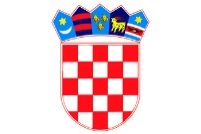 REPUBLIKA HRVATSKASREDIŠNJI DRŽAVNI URED ZA HRVATE IZVAN REPUBLIKE HRVATSKEPRIJAVNI OBRAZACza imenovanje neovisnih stručnjaka za članove Vijeća za učenje i poučavanje  hrvatskoga kao drugoga, stranog i nasljednog jezika Osobni podatci:	Ime ………………………………………………………………………………………………………………..	Prezime ……………………………………………………………………………………………………….…	Spol (zaokružiti)		M			Ž	Datum i mjesto rođenja …………………………………………………………………………………	Država rođenja ……………………………………………………………………………………………… 	Državljanstvo:1. ……………………………………………2. ...............................................Prebivalište:Ulica i broj ……………………………………………………………………………………….…………….Mjesto …………………………………………………………………………………………………………....Poštanski broj ………………………………………………………………………………………………...Država …………………………………………………………………………………………………………….Telefon/Mobitel …………………………………………………………………………………………………………..Adresa e-pošte………………………………………………………………………………………………..Broj putne/ih isprave/a  …………………………………………………………………………………………Mjesto i država izdavanja  ………………………………………………………………………………       Stručna sprema:(navesti zadnji stečeni akademski stupanj, mjesto i godinu njegova stjecanja)------------------------------------------------------------------------------------------------------------------------------------------------------------------------------------------------------------------------------------------------------------------Radno iskustvo:       (navesti područja rada u struci, nazive ustanova zaposlenja i razdoblja)--------------------------------------------------------------------------------------------------------------------------------------------------------------------------------------------------------------------------------------------------------------- -----------------------------------------------------------------------------------------------------------------------------Objavljeni stručni i znanstveni radovi:(navesti ukupan broj objavljenih knjiga/članaka)------------------------------------------------------------------------------------------------------------------------------------------------------------------------------------------------------------------------------------------------------------------------------------------------------------------------------------------------------------------------------------------------       Nagrade/priznanja:(ukratko navesti)----------------------------------------------------------------------------------------------------------------------------------------------------------------------------------------------------------------------------------------------------------------        Ostalo:(ukratko navesti aktivnosti ili druge pojedinosti koje smatrate bitnim)--------------------------------------------------------------------------------------------------------------------------------------------------------------------------------------------------------------------------------------------------------------- IZJAVA: Za točnost upisanih podataka jamčim pod kaznenom i materijalnom odgovornošću.Mjesto i datum: ……………………………………...........		       Potpis: …………………………………...